
 СОВЕТ НАРОДНЫХ ДЕПУТАТОВ
 МАЙОРОВСКОГО СЕЛЬСКОГО ПОСЕЛЕНИЯ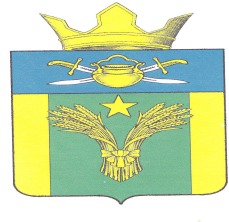 КОТЕЛЬНИКОВСКОГО МУНИЦИПАЛЬНОГО РАЙОНАВОЛГОГРАДСКОЙ ОБЛАСТИТРЕТЬЕГО СОЗЫВАРЕШЕНИЕ № 3/6от 12.11.2014 года                                                                      х.Майоровский	О передаче имущества принадлежащего Администрации Майоровского сельского поселения  МКОУ Майоровская СОШ.	    Рассмотрев письмо Главы Майоровского сельского поселения №   5    от 10.11.2014г., в соответствии с Федеральным законом от 6 октября 2003г. № 131-ФЗ «Об общих принципах организации местного самоуправления в Российской Федерации », и Уставом Майоровского сельского поселения, Совет народных депутатов Майоровского сельского поселения РЕШИЛ:    1.  В связи с 50- ти летним юбилеем Майоровской   школы, безвозмездно передать ноутбук  Packard BELL ,принадлежащий Администрации Майоровского сельского поселения,  МКОУ Майоровская СОШ.    2.Решение подлежит официальному обнародованию и вступает в силу с момента подписания.Председатель Совета народных депутатовМайоровского сельского поселения:                                            А.В.Попов